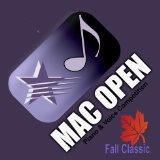 MAC OPEN FALL CLASSIC 2017 Saturday & Sunday, November 4th & 5th at Evola MusicDear MAC OPEN PARTICIPANTS,Please find attached a copy of our registration form for our 2017 MAC OPEN Fall Classic to be held on November 4th and 5th, 2017.   Our new event for this year will be a Theory Test.  The Test Level Study Sheets will come out in Spring.We will continue to have our Competition Event on Sunday where students at the same level and style of piece perform in a division determined by age first, then style of solo, level of solo, then lastly by lesson book and/or Festival Level. Students can play any two solos of their choice.  Group divisions will never exceed 8 competitors.  Top three performers in each event will receive a trophy, and a press release sent to their school. All others will receive a medal. In the Evaluation Event, students perform one solo of their choice for a judge.  Students may use their music if needed.  Memorization is not required.  Family members are allowed to sit in the room to hear the verbal evaluation.  Students will receive a written report card and rating.  100-99-98 ratings receive a 1st place trophy, 97-96-95 ratings receive a 2nd place trophy, 94-93-92 ratings receive a 3rd place trophy and 91 and below receive an engraved medal.  Students can now choose to perform in this event on Saturday Evening, or Sunday.We will continue the Ensembles Event where students can perform a duet duo, concerto, trio or quartet.Duet/Duo/Concerto partners may be another student or the teacher. Please indicate which one.  Teachers may also be one of the three or four in the trio or quartet.  Each performer must include $25 to participate. Teachers can play for FREE, so no fee for teachers this year!  All Ensembles will take place on Saturday Evening.  Top three teams receive trophies, and the rest receive medals.We also have American and National League Division Events where students choose one solo from the required list and division.  Please find attached the required division lists. They must move up each year.  They can skip a level, but can never repeat or go back in levels.  Top three performers in each level (divisions will never exceed 10 competitors.) receive trophies and the rest receive medals in each level.  This event will occur on Saturday Evening this year.Due to all the added events we will continue the World Series Champion Award for the students with the most overall wins (total points) in all events over the weekend.  This student will be rewarded with a big trophy, scholarship, and as much publicity as I can get themStudents may enter in piano, vocal or instrumental divisions.   Each event entered is $25. The deadline to enter is Friday October 6,  2017.  Please use these forms to make as many copies as you need.  Please contact me anytime if you have any questions about this year’s MAC OPEN to be held Saturday and Sunday November 4th and 5th, 2017 at Evola Music in Shelby Township.Musically yours,Vanessa C. Schwarz33194 Morrison CourtSterling Heights, MI 48312  www.macopen.weebly.com586-864-7514   vanessacc@aol.com  macopen@gmail.com  Like us on our facebook page: MAC FALL CLASSIC OPEN INVITATIONALMAC OPEN FALL CLASSIC 2017 REGISTRATION FORMName of Participant___________________________________________ Teacher Name________________________School Name _________________________________________________Teacher Email________________________Grade______Age_______Birthdate_______________________________Teacher Phone#_______________________Lesson Book Level_____ Lesson Books Used_____________________ If in Festival what is present level________November 4, 2017
Saturday Evening Events Include:  Ensembles (Duets, Duos, Concertos, Trios & Quartets)American & National League Divisions (Solo chosen from required list) and Evaluations requested for this night.November 5, 2017Sunday Events Include:  Competition and Evaluations requested for today.This Registration form is for:  Piano_____ Vocal______ Other______Ensemble Duet Event_____                     Duet Partner is Student______ Teacher______Name of Duet:__________________________________________________ Composer Name____________________Ensemble Duo/Concerto Event_____    Duo Partner is Student______ Teacher______Name of Duo/Concerto ___________________________________________Composer Name____________________Ensemble Trio Event_____Name of Trio___________________________________________________ Composer Name____________________Ensemble Quartet Event_____Name of Quartet________________________________________________ Composer Name____________________Saturday Night Theory Test Event_____ Division Level_______________Sunday Theory Test Event ______ Division Level____________________American League Division Event______           		Division Level __________________________________ Name of Piece_______________________________________National League Division Event______ Division Level __________________________________ Name of Piece_______________________________________Saturday Evening Evaluation Event_____Name of Solo ______________________________________________Composer Name__________________________Sunday Evaluations Event_____Name of Solo ______________________________________________Composer Name__________________________Sunday Competition Event_____Name of Solo #1____________________________________________Composer Name__________________________Name of Solo #2____________________________________________Composer Name__________________________Each Event Fee is $25 Cash or Check made out to MAC.Return to:   MAC 33194 Morrison Court Sterling Heights, MI 48312Registration Deadline is Friday October 6, 2017Make as many copies of this application as you need.    Participants may not request certain times or changes.Total Events Entered_______	Total Amount Attached $_______MAC OPEN FALL CLASSICAmerican League Division-PIANORookie AWater Lily			Keveren		Piano Solos Level 1			Hal Leonard	HL00296003Mr. Machine		Boyd		Piano Solos Level 1			Hal Leonard	HL00296003Pumpkin Party		Faber		My First Piano Lessons Book B		Hal Leonard	HL00420261Tuckers Secret Life		Faber		My First Piano Lessons Book B		Hal Leonard	HL00420261Little Lotus Blossoms		Bober		Sheet				FJH		W9170Buffalo Hunt		Bastien		Indian Life				Kjos		WP234Rookie BGuardian Angels		Ikeda		Sheet				Hal Leonard	HL00416907Yo Ho Ho!			Linn		Sheet				Hal Leonard	HL00296742Tangy Tango		Stevens		Sheet				Hal Leonard	HL00296847Three Little Kittens		Brown		Sheet				FJH		W9260Riding My Pony		Leaf		Best of Recital Book 1-Marlais		FJH		FJH 2242		Swing Cats			Goldston		Best of Recital Book 1-Marlais		FJH		FJH 2242Taco Fiesta		Mier		Sheet				Alfred		00-27600Rookie C	Haunted Piano		Hartsell		Sheet				Hal Leonard	HL00125697Zoom Zoom Witches Broom	Faber		Sheet, Gold Star Performance Primer	Hal Leonard	HL00420051Particularly Pleasing Piano Piece Faber		Sheet, Gold Star Performance Primer	Hal Leonard	HL00420032Music is Everywhere		Brown		Sheet				FJH		W9331Witch On A SuperSpeed Broom 	Mier		Best of Mier Book 1			Alfred		00-8409Dalmations			Gerou		Contest Winners Book 1		Alfred		00-5478Nates Up to Bat		Mier		Sheet				Alfred		00-26289Cats! Cats! Everywhere Cats! 	Matz		Sheet				Alfred		00-22459Rookie DCherokee Dance		Donahue		Sheet				Hal Leonard	HL00416737That’s My Dog		Watts		Sheet				Hal Leonard	HL00123092Get A Clue			Bober		Sheet				FJH		FJH 9290What Do You Do		McClean		Sheet				FJH		W9388Diddley Doodley		Montgomery	Solo Spectacular Book 1		Alfred		00-14690Dream Echoes		Lancaster		Sheet				Alfred		00-14721Swift Horses		Bastien		Indian Life				Kjos		WP234All Star AViking Feast		Setliff		Sheet				Hal Leonard	HL00149101Twister			Stevens		Sheet				Hal Leonard	HL00296774Black Cat Chat		Baumgartner	Sheet				Hal Leonard	HL00416852Power Drive		McClean		Sheet				FJH		W9411Juke Box Boogie		Bober		Sheet				FJH		W9267Pirate Island		Bastien		Sheet				Kjos		WP1040Someday			Eklund		Sheet				Piano ProntoCrested Beauty		Poe		Sheet				Alfred		00-881165All Star BRace Car			Miller		Sheet				Hal Leonard	HL00416781Flying Fingers		Setliff		Sheet				Hal Leonard	HL00416886Prelude #1			Miller		Sheet				FJH		S4001Castle Days		Massoud		Sheet				FJH		S4055The Chase			Eklund		Dog Days				Piano ProntoHomerun			Eklund		Spotlight Solos Vol.2			Piano ProntoOff to the Races		Wells		Sheet				Alfred		00-881249All Star CShooting the Rapids		Bennett		Sheet				Hal Leonard	HL00406210Ghost Tarantella		Tsitsaros		Sheet				Hal Leonard	HL00296878Beethovens Cat		Nehnenbers	Sheet				FJH		P2007Rushing River		Bober		Sheet				FJH		W9266	Pirates Tarantella		Rollin		Sheet				Alfred		00-42408Reach for the Top		Eklund		Sheet				Piano Pronto	All Star DRemember When		Miller		Sheet					Hal Leonard	HL00149099Shadows on the Moon		Bober		Sheet					FJH		W9222Light One Candle		McClean		Sheet					FJH		S4010King Arthurs Knights		Leaf		A Leaf Collection Book 3			FJH		FJH 2094The Sky’s the Limit		Eklund		Dreamweaver				Piano ProntoHungarian Dance		Vandall		Robert Vandalls Favorite Solos 2			Alfred		00-40310A Song For You		Rollin		Lyric Moments Complete			Alfred		00-44524Veteran AAutumn Skies		Hartsell		Sheet					Hal Leonard	HL00138661Just Believe		Brown		Sheet					FJH		W9403Starting Out		Leaf		Sheet					FJH		W9314No Limits			Eklund		Sheet					Piano ProntoGlacier Majesty		Alexander		Sheet					Alfred		00-5463Daydream			Rollin		Lyric Moments Complete			Alfred		00-5463Veteran BWarm Kitty			Willis/Austin	Sheet					Hal Leonard	HL00151669Prelude #1 in D minor		Brown		12 Preludes				FJH		FJH 2249Prelude #10 in C minor		Brown		12 Preludes				FJH		FJH 2249A Day of Thanksgiving		Costley		Autumn Portraits				FJH		FJH 2119Guilty As Charged		Eklund		Dreamweaver				Piano ProntoVeteran CFlannagan’s Cove		Brown		Bravissimo Book 4				FJH		FJH 2186Another Homecoming		Costley		Autumn Portraits				FJH		FJH 2119Rhapsody Appassionato	Wells		Sheet					Alfred		00-20736History Virginia		Vandall		Historic Virginia				Alfred		00-28984The Best of Dreams		Hartsell		The Best of Dreams				Hal Leonard	HL 00406362Veteran DMidnight Fantasy		Setliff		Sheet					Hal Leonard	HL00416939Watch My Fingers Rock	Burson		Sheet					FJH		S4094Seize the Day		Eklund		Dreamweaver				Piano ProntoAutumn Caprice		Garcia		Sheet					Alfred		00-17073A Heart Takes Flight		Rollin		Lyric Moments Complete			Alfred		00-44524Hall of Fame ACanyon Sunrise		Rollin		Grand Canyon Suite				Alfred		00-34423Midnight Rhapsody		Bober		Sheet					FJH		W9098Breaking Free		Eklund		New Horizon				Piano ProntoSwingin’ The Blues		Bober		Piano for Busy Teens Book 2			Alfred		00-33240Twilight			Bober		Piano for Busy Teens Book 2			Alfred		00-33240		Hall of Fame BBrisk Winds		Bober		The Great Lakes				Alfred		00-28290Waves of Fury		Bober		The Great Lakes				Alfred		00-28290Remembrance		Vandall		Celebrated Lyrical Solos Book 5			Alfred		00-29181Katy’s Dance		Mier		Jazz Rags and Blues Book 4			Alfred		00-18770Blue Rhapsody		Mier		Classical, Jazz, Rags & Blues Book 3		Alfred		00-31860Hall of Fame CRhapsody Royale		Setliff		Sheet					Alfred		00-26290West Virginia Mountain State	Mier		West Virginia Mountain State			Alfred		00-38797Rockin’at the Hall		Vandall		Ohio Skylines				Alfred 		00-24610Jackson Street Blues		Mier		Jazz Rags and Blues Book 4			Alfred		00-18770The Star Spangled Banner	Aaronson		The Spirit of America				Alfred		00-20770Hall of Fame DPiano Extravaganza		Vandall		Piano Extravaganza Solo Book 3			Alfred		00-42635Birmingham Blues		Mier		Jazz Rags and Blues Book 4			Alfred		00-18770Rose Tango		Bober		A Perfect 10 Book 5				Alfred		00-42338Amazing Journey		Bober		A Perfect 10 Book 5				Alfred		00-42338Jazz in A Minor		Mier		Classical, Jazz, Rags & Blues  Book4		Alfred		00-31861MAC OPEN FALL CLASSICAmerican League Division-VOCALRookie ADo-Re-Mi Bare NecessitiesZip-A-Dee-Do-DahRookie BMy Favorite ThingsBibbidy Bobbidy BooA Dream Is a Wish Your Heart MakesRookie CSaying GoodbyeWhistle While You WorkFeed the BirdsAll Star AWe’re Off to see the WizardThe Candy ManLet’s Go Fly a KiteAll Star BGetting to Know YouGary IndianaChim Chim Cher-eeAll Star CHappinessSomeone’s Waiting for YouYou’ve Got a Friend In MeVeteran AI’d Do AnythingThe Rainbow ConnectionLittle LambVeteran BIt’s PossibleA Change in MePure ImaginationVeteran CPutting on the RitzGood MorningEdelweissHall of Fame A: FemaleFalling in Love with LoveThoroughly Modern MillieChildren Will ListenHall of Fame A: MaleLuck Be a LadyLook for the Silver LiningWithout a SongHall of Fame B: FemaleStill HurtingSpark of CreationTeaching Third GradeHall of Fame B: MaleInto the FireTelephone CallI’m Not That SmartHall of Fame C: FemaleAstonishingDancing All the TimeMy True LoveHall of Fame C:MaleStarsWhat Do I Need With LoveThis is the MomentHall of Fame D: FemaleAll for YouYour Daddy’s SonGreen Finch & Linnet BirdHall of Fame D: MaleGiants in the SkyIf I Can’t Love HerDancing Through LifeMAC OPEN FALL CLASSIC
National League Division-PIANORookie AHofe: DanceTurk: March #1Gurlitt: Allegretto Op.117 #5Bartok: First Term at Piano #1Rookie BPraetorious: Ancient DanceReinagle: 24 Short & Easy Pieces Op.2 #2Gurlitt:  Vivace Op. 117 # 8Rebikov: The BearRookie CBolck: Five Note SonatinaReinagle: 24 Short & Easy PiecesKohler:  Op.190 #9Rebikov: Chinese DollRookie DTelemann: MinuetBenda: Sonatina in A MinorRebikov: Playing SoldiersBartok:  For Children  (Children’s Game) Volume 1 #5All Star ABach: Notebook for Anna Magdalena Bach (any)Clementi: Sonatina Op 36 #1 (any movement)Burgmuller: Opus 100( any)Kabalevsky:  24 little Pieces Op 39 The ClownAll Star BScarlatti: Sonata in C Major K 95 L358CPE Bach:  SolfeggiettoClementi : Sonatina Op 36 #2 (any movement)Schumann:  Album for the Young (any)Ellmenreich: Spinning Song Op 14 #4Kabalevsky: Toccatina Op 27 #12All Star CBach: Little Preludes (any)Clementi: Sonatina Op 36 #3(any movement)Tschaikowsky: Album for the Young (any)Satie: Gymnopedie #1All Star DBach:  Little Fuges (any)
Beethoven: Fur EliseMozart: Sonata #16 in K545 mov 1Schumann: Scenes from Childhood (any)Yiruma: Shining SmileVeteran ABach: 2 Part Inventions (any)Beethoven: Moonlight Sonata Op 27 #2 mov 1Kuhlua: Sonatinas Op.20 anyGrieg: Opus 12 (any)Bartok: Bear DanceVeteran BBach: 3 Part Inventions (any)Kuhlua: Op. 55 anyMendellsohn: Songs Without Words (any)Grieg: Opus 40 (any)Veteran CBach: WTC Preludes (any)Mozart: Sonata in A K331 (any Movement)Chopin: Waltz Op 64 #1Brahms: Waltz in Ab Major Op 39 #15Debussy: Le Petit Negre (Cake Walk)Veteran DBach:  WTC Fugues (any)Haydn: Sonata in C #48 Hob XVI 35 (any movement)Chopin: Waltz Op 64 #2Brahms: Waltzes Opus 39 (any)Grieg: Opus 46 (any)Debussy: ReverieHall of Fame ABach:  English Suite (any one)Beethoven: Rondo A Capriccio Op 12 (Rage Over A Lost Penny)Chopin: Preludes Opus 28 (any)Debussy:  Children’s Corner (any)Hall of Fame BBach:  French Suite (any one)Beethoven: Sonata Pathetique Op 13 (any)Chopin: Ballades (any)Debussy: Preludes (any)Hall of Fame CScarlatti: Sonata in E K 380 L23Grieg: Wedding Day at TroldhaugenChopin: Nocturnes (any)Debussy: Clair de LuneKhatchaturian: ToccataHall of Fame DYour Choice of any non-American Composer from any time period.MAC OPEN FALL CLASSICNational League Division-VocalRookie AKum Ba Ya Yankee DoodleMy Bonnie Lies Over the OceanRookie BLand of the Silver BirchAlouetteShe’ll be Coming Around the MountainRookie CHome on the RangeWhen the Saints Go Marching InWhen Johnny Comes Marching HomeAll Star AAll Through the NightSanta LuciaThat’s an Irish LullabyAll Star BMy Wild Irish RoseI’ve Been Working on the RailroadClementineAll Star CDanny BoyDeep RiverRed River ValleyVeteran ADesperadoHe’s Got the Whole World in His HandsDandelions Gold and Green
Veteran BSidewalks of New YorkScarborough FairThe Blue Bells of ScotlandVeteran CGreensleevesPeace of the RIverSleep Baby SleepHall of Fame A FemaleThe Water is WideAve MariaMy Heart is like a Singing BirdHall of Fame A MaleSwing Low, Swing CHariotCindyThe Erie CanalHall of Fame B FemaleSimple GiftsO Holy NightJesu, Joy Of Man’s DesiringHall of Fame B MaleShenandoahSimple GiftsPoor Wayfaring StrangerHall of Fame C FemaleStar VicinoLasciatemi morire!Come raggio di solHall of Fame C MaleStar VicinoLasciatemi morire!Come raggio di solHall of Fame D FemaleCaro Mio BenO del mio dolce ardoAlma del coreHall of Fame D MaleCaro Mio BenO del mio dolce ardoAlma del coreMAC OPEN FALL CLASSIC THEORY DIVISIONSRookie A- PrimerRookie B Level 1ARookie C Level 1BRookie D Level 2AAll Star A Level 2BAll Star B Level 3AAll Star C Level 3BAll Star D Level 4AVeteran A Level 4BVeteran B Level 5AVeteran C Level 5BVeteran D Level 6Hall of Fame A Level 7Hall of Fame B Level 8Hall of Fame C Level 9Hall of Fame D Level 10Theory Division Test Information will be availablein Spring.  So if you are interested in receivinga theory booklet with all the requirements for thetest, please contact me in Spring for your ownstudio copy.  I will be including ComposerHistory in these exams.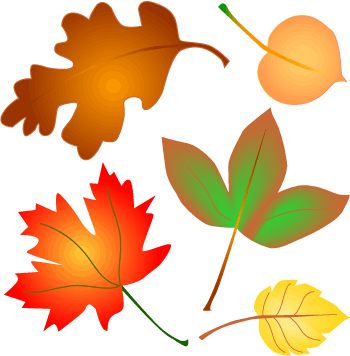 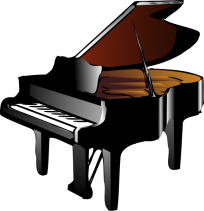 MAC OPEN CONTACT INFO:Vanessa C. Schwarz33194 Morrison CourtSterling Heights, MI 48312586-864-7514vanessacc@aol.commacopen@gmail.comLike us on Facebook Page for updates as the big event gets closer each year:MAC OPEN FALL CLASSIC INVITATIONAL 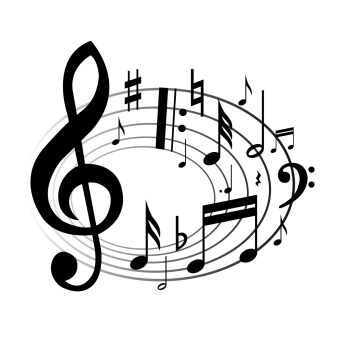 